KARTA ZGŁOSZENIA DZIECKA DO 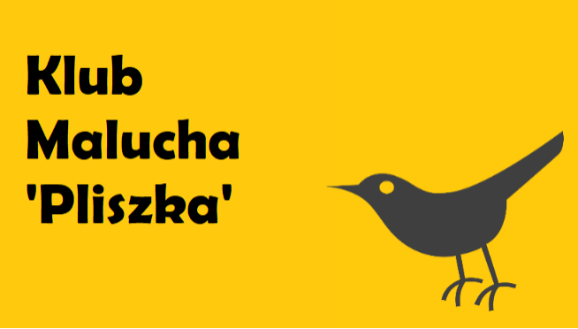 KLUBU MALUCHA „PLISZKA”
1. Informacje o Dziecku
Imię i nazwisko Dziecka ........................................................................................................
Data i miejsce urodzenia ........................................................................................................
Adres zamieszkania ................................................................................................................
Adres zameldowania ..............................................................................................................
Deklarowany czas pobytu dziecka. Od ....................................... do .....................................
PESEL Dziecka …………………………………………………………………………….
2. Informacje o Rodzicach Dziecka
3. Informacje o stanie zdrowia Dziecka – choroby przewlekłe, wady rozwojowe,wskazania lekarskie (np. dieta, alergie pokarmowe, potrzeba snu w ciągu dniaitp.)
...........................................................................................................................................
...........................................................................................................................................
..........................................................................................................................................

Zobowiązuję się do niezwłocznego uaktualniania informacji podanych przeze mnie na karcie
zgłoszeniowej.Niniejszym wyrażam zgodę na przetwarzanie danych osobowych własnych oraz danych dziecka (w tym szczególności danych o stanie zdrowia i niepełnosprawności dziecka) w celu realizacji procesu rekrutacji do Klubu Malucha.Oświadczam, iż zapoznałem się z klauzulą informacyjną (wynikającą z ogólnego rozporządzenia o ochronie danych) stanowiącą załącznik do karty zgłoszenia dziecka.Podpis Rodziców/Prawnych OpiekunówMATKAOJCIECImię i nazwiskoMiejsce zamieszkaniaMiejsce pracy, telefonGodziny pracyTelefon kontaktowy